  В соответствии с абзацем 2 пункта 1 статьи 78.1 Бюджетного кодекса Российской Федерации:1. Признать утратившим силу постановление администрации района от 13.12.2012 № 1118-п «О перечне субсидий на иные цели муниципальным бюджетным и автономным учреждениям Новосергиевского района», в том числе в редакции от:  28.12.2012 № 1239-п, от 14.02.2013 № 132-п, от 22.04.2013 №396-п, от 07.05.2013 № 424-п, от 06.12.2013 №1299-п, от 19.12.2013  №1376-п от 30.12.2013 №1378-п, от 28.05.2014 № 370-п, от 11.08.2014 № 586-п, от 23.10.2014 № 832, от 15.12.2014  № 1007-п, от 22.06.2015 № 368-п, от 11.09.2015  № 504-п, от 13.10.2015 № 560-п, от 30.12.2016 № 690-п, от 26.04.2017  № 415-п, от 04.06.2019 № 494-п, от 17.02.2020 №194-п, от 17.09.2020 №819-п, от 15.01.2021 №14-п.2. Контроль за исполнением настоящего постановления возложить на исполняющего обязанности заместителя главы администрации по финансовым вопросам – начальника финансового отдела Попову Л.И.3. Настоящее постановление вступает в силу после его опубликования  (обнародования)  на портале НПА муниципальных образований Новосергиевского района Оренбургской области (сетевое издание), novosergievka.org и распространяется на правоотношения, до 01 января 2024 года. Глава администрации  района                                                                                   А.Н. СкиркоРазослано: финансовому отделу, РОО, Шараниной О.В., отделу культуры, МКУ «ЦБУ», контрольно-счетной палате, орготделу, прокурору.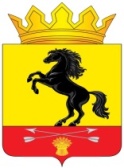                 АДМИНИСТРАЦИЯМУНИЦИПАЛЬНОГО ОБРАЗОВАНИЯ       НОВОСЕРГИЕВСКИЙ РАЙОН         ОРЕНБУРГСКОЙ ОБЛАСТИ                 ПОСТАНОВЛЕНИЕ__30.01.2024____ №  ______58-п__________                  п. НовосергиевкаО признании утратившим силу постановление администрации Новосергиевского района от 13.12.2012 №1118-п «О перечне субсидий на иные цели муниципальным бюджетным и автономным учреждениям Новосергиевского района»